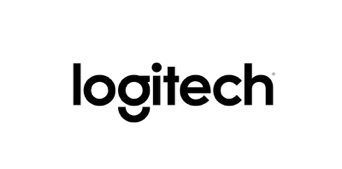 MEDIA ALERTRegala abrazos, amor y tecnología: aprovecha hasta un 25% de descuento en productos seleccionados LogitechCiudad de México, XX enero de 2024 – Para que puedas consentir a tus amigos, a tu enamorado, o a ti mismo en esta temporada de amor, Logitech, empresa tecnológica líder en desarrollos profesionales para mejorar la vida y productividad de las personas, tiene para ti hasta un 25% de descuento en todos los productos Logitech, Logitech G y Astro. Aprovecha este descuento para adquirir los gadgets más cute de Logitech: el Pebble Keys 2 K380s y Pebble mouse 2 M350s, o el POP Keys y POP Mouse. Manda y recibe mensajes de amor con estos adorables dispositivos inalámbricos. Regala color y comodidad con la pareja más coquette: Pebble 2. U obsequia la posibilidad de expresarte con las divertidas funciones de emojis personalizables del POP Keys y Mouse.¡Dale un giro a los mensajes románticos o las conversaciones divertidas con la mejor tecnología!Podrás aprovechar este descuento en la venta especial del 1 al 14 de febrero con el código LOGILOVE.El código es válido para todos los productos en las tiendas oficiales: logitech.com/es-mx y logitechg.com/es-mx¡Enamórate junto a Logitech este San Valentín! Acerca de Logitech Logitech ayuda a todas las personas a perseguir sus pasiones y está comprometida a hacerlo de una manera que sea buena tanto para las personas como para el planeta. Diseñamos soluciones de hardware y software que ayuden a que las empresas prosperen y que unan a las personas mientras trabajan, crean, juegan o hacen streamings. Las marcas de Logitech incluyen Logitech, Logitech G, ASTRO Gaming, Stream Labs, Blue Microphones y Ultimate Ears. Fundada en 1981 y con sede en Lausana (Suiza), Logitech International es una empresa pública suiza que cotiza en el SIX Swiss Exchange (LOGN) y en el Nasdaq Global Select Market (LOGI). Encuentre a Logitech en www.logitech.com, el blog de la empresa o @Logitech.